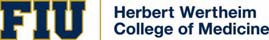 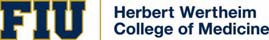 Section 1: Faculty Member InformationSection 2: Self-AssessmentPer the HWCOM Faculty Bylaws, once a faculty member has achieved tenure, and independently of any review process associated with a requested promotion, the Faculty Member shall be formally reviewed every seven years. The preliminary evaluation process shall be undertaken by a committee of not more than three tenured Faculty Members of the same or higher rank, appointed by the Dean. The committees shall evaluate all areas of faculty responsibility: teaching, research and clinical care/service. The Faculty Member being evaluated shall submit to the committee:A current curriculum vitae in FIU format (for template refer to Tenure and Promotion Forms  http://academic.fiu.edu/faculty_resources.html ).If not on the CV, please provide a narrative for the last 7 years of the Faculty Member’s teaching activities, scholarly activities, and service to the HWCOM, the profession and any civic and community organizations.Please address the following on a separate sheet:What were your major achievements at HWCOM in last 7 years?Include a statement describing your research (completed, in progress, and planned), your teaching (philosophy and goals, strategy and approaches, and courses developed and envisioned), and your service to your university and to the profession.Are there additional skills or knowledge that would help you more effectively perform your present job or enhance your skill opportunities? If yes, please list.What goals (specific measurable results) do you expect to accomplish during the next seven (7) years at HWCOM?List the subjects you would like to discuss during your 7-year tenure performance evaluation meeting:1.2.3.Section 3: SignaturesWe have discussed the Faculty Member’s Self-Assessment.Faculty Member:		Date:   	Chair or EADAA:		Date:   	Reviewers:    	Date:    	 		Date:	 	1Faculty Name:Title:Department:Chair Name:Hire Date:Tenure Date:Performance Year:Date completed: